青海大学学生创新创业休学申请表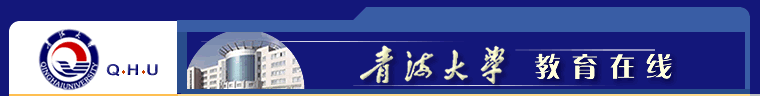 此表一式一份，填写完整后交教务处，学生拿到休学文件后方可离校。姓 名性  别学号学号院系专业及班级联系电话E 一mail E 一mail 体学学期体学时间年  月至   年   月年  月至   年   月年  月至   年   月年  月至   年   月体学原因附相关创新创业合同附相关创新创业合同附相关创新创业合同附相关创新创业合同附相关创新创业合同附相关创新创业合同院系（部）意见负责人签字：        （盖章）  年  月  日负责人签字：        （盖章）  年  月  日负责人签字：        （盖章）  年  月  日负责人签字：        （盖章）  年  月  日负责人签字：        （盖章）  年  月  日负责人签字：        （盖章）  年  月  日校团委意见负责人签字：        （盖章）  年  月  日负责人签字：        （盖章）  年  月  日负责人签字：        （盖章）  年  月  日负责人签字：        （盖章）  年  月  日负责人签字：        （盖章）  年  月  日负责人签字：        （盖章）  年  月  日校教务处意见负责人签字：        （盖章）  年  月  日负责人签字：        （盖章）  年  月  日负责人签字：        （盖章）  年  月  日负责人签字：        （盖章）  年  月  日负责人签字：        （盖章）  年  月  日负责人签字：        （盖章）  年  月  日